ПРОЕКТ TWINNINGСприяння процесам удосконалення Державної служби статистики України з метою покращення її потенціалу та продукціїУкраїна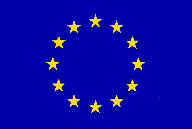 ЗВІТ ПРО РОБОТУ МІСІЇна темуКомпонент 3: Індекс споживчих цін (ІСЦ): Звіти з якостіЗахід 3.1 Робоча місія		У місії брала участь Надєжда Алєєва, Служба статистики Литви 11–14 листопада 2014 рокуВерсія: Проект № 1Ім’я автора, адреса, електронна пошта Надєжда АлєєваСлужба статистики Литвипроспект Гедіміна, 29 LT–01500 ВільнюсЛитваТел.: (+370 5) 236 4707 E-mail: nadiezda.alejeva@stat.gov.ltЗмістСтислий опис	41. Загальні коментарі	42. Оцінювання та результати	52.1. Нинішня ситуація по звітах з якості	62.2. Основа для звітів з якості	62.3. Види звітів з якості	6    2.4. Структура звіту з якості, орієнтованого на користувача………………………. .…7    2.5. Дорожня карта……………………………………………………………………........8     2.6. Інші питання…………………………………………………………………………...8 3. Висновки та рекомендації……............................................................................................9Додаток 1. Технічне завдання	11Додаток 2. Дорожня карта	….13Додаток 3. Презентація: Звіти з якості. Досвід Служби статистики Литви ……………14Додаток 4. Особи, з якими було проведено зустріч	14Перелік скороченьCOICOP/HICP	Класифікація індивідуального споживання за цілями, адаптоване до потреб ГІСЦ через Постанову Комісії (ЄС) № 1749/1999DESAP	Європейський контрольний перелік питань для самооцінювання для керівників обстеження ESQRS 		Стандарт ESS для визначення структури звітів з якостіESMS			Структура метаданих Euro-SDMX ESS			Європейська статистична система QPI			Показники з якості та ефективностіRTA			Постійний радник проекту ТвіннігSDMX 		Обмін статистичними даними та метаданимиSIMS			Єдина інтегрована структура метаданих ГІСЦ			Гармонізований індекс споживчих цінДССУ			Державна служба статистики України ЄС			Європейський СоюзІСЦ			Індекс споживчих цінКІСЦ/ГІСЦ	Класифікація індивідуального споживання за цілями, адаптоване до потреб ГІСЦ через Постанову Комісії (ЄС) № 1749/1999КЧ			Країна-членТЗ			Технічне завданняСтислий описГоловними цілями місії було представити основні вимоги для підготовки стандартних звітів з якості, описаних в базових офіційних правилах Європейської Статистики, надати Держстату Україну рекомендації щодо запровадження орієнтованого на користувача звіту з якості для ІСЦ.Для того, щоб презентувати підхід до гармонізованого звітування з якості, обговорювалися наступні документи: Посібник ЄСС щодо звітів з якості (2014) та Керівництво ЄСС щодо запровадження показників з якості та ефективності ЄСС. Було представлено литовський досвід щодо підготовки різних типів звітів з якості та їхні приклади. Виконані дії допоможуть досягти цілей, поставлених Департаментом статистики цін ДССУ (далі – Департамент статистики цін), зокрема забезпечити особливі потреби внутрішніх та зовнішніх користувачів ширшою та глибшою інформацією щодо якості даних та державних статистичних спостережень за цінами, надати концептуальні структурні правила для гармонізації звітів з якості в галузі статистики цін. Було погоджено Дорожню карту, що охоплює основні кроки підготовки звітів з якості для ІСЦ. Враховуючи те, що звіти з якості потрібно готувати для інших обстежень за цінами та показників, європейський експерт закликає спеціалістів Департаменту статистики цін скористатися досвідом, отриманим під час підготовки звіту з якості для ІСЦ і для інших статистичних обстежень у галузі статистики цін. Спеціалісти Департаменту статистики цін отримали рекомендації щодо основних правил звіту з якості, як потрібно готувати повний звіт з якості, що охоплює всі статистичні процеси та їхні випуски (результати). Досвід Служби статистики Литви щодо Системи управління якістю та практики звітування з якості було представлено на семінарі «Звіти з якості, вибіркові обстеження, сезонні коригування», що відбувся у ДССУ 11-13 листопада, тобто під час проведення місії європейського експерта. Спеціалісти з департаменту статистики цін та європейський експерт переглянули програму, щоб упевнитися у спільному розумінні ТЗ, особливо стосовно очікуваних результатів. 1. Загальні коментаріЦей звіт про роботу місії було підготовлено в рамках Проекту Twinning Європейського Союзу «Сприяння процесам удосконалення Державної служби статистики України з метою покращення її потенціалу та продукції». Він був присвячений Компоненту 3: Індекс споживчих цін (ІСЦ): Звіти з якості, Захід 3.1: Робоча місія. Метою місії було надати рекомендації щодо уніфікованої методологічної структури для оцінювання звітів з якості для даних та державних статистичних спостережень за споживчими цінами відповідно до стандартів ЄС. Головні цілі місії відповідали ТЗ і були наступними:визначити спільні підходи до складання стандартних звітів з якості для статистичних спостережень за змінами цін на споживчі товари (послуги);обговорити структуру звітів з якості для статистичних спостережень за споживчими цінами. Європейський експерт хотіла б висловити найщирішу подяку всім посадовим та іншим особам, яких вона зустріла, за підтримку та цінну інформацію, яку вона отримала під час свого перебування в Києві, що дуже допомогло роботі європейського експерта. Спеціалісти Департаменту споживчих цін були відкриті до дискусій і прагнули співпрацювати та робити свій внесок у Проект Твіннінг.   Погляди та спостереження, висловлені в цьому звіті, належать європейському експерту і не обов’язково відповідають поглядам ЄС, ДССУ або Служби статистики Литви.2. Оцінювання і результати 2.1. Нинішня ситуація щодо звітів з якостіІнформацію щодо нинішньої ситуації стосовно підготовки звітів з якості у ДССУ було отримано з презентації Робочого плану щодо звітів з якості ДССУ, підготовленої Антоном Товченко (Департамент статистичної інфраструктури, ДССУ) під час семінару «Звіти з якості, вибіркові обстеження та сезонні коригування», а також під час обговорення зі спеціалістами з Департаменту статистики цін. Існує мета запровадити звіти з якості, орієнтовані на користувача, в ДССУ до 2017 року. ДССУ віддано забезпеченню високої якості статистичних продуктів. Було встановлено систему звітування з якості та розпочато складання всеохоплюючої документації щодо індивідуальних статистичних продуктів. Однак, для того, щоб покращити якість статистичної інформації, вироблення статистики слід реорганізувати на основі підходу до процесу із запровадженням інтегрованої системи для статистичної інформації на основі метаданих. Дані, які було отримано з державних статистичних спостережень, потрібно оцінити відповідно до критеріїв якості ЄСС. Такі цілі відображено у Стратегії розвитку державної статистики на період до 2017 року (затвердженої Розпорядженням Кабінету міністрів України № 145-р від 20 березня 2013 року). Рекомендації щодо підготовки звітів з якості, орієнтованих на користувачів, було схвалено 5 лютого 2014 року Наказом №27 Держстату України. Цей документ було розроблено із урахуванням стандартів якості ЄСС. Наразі звіт з якості відповідно до цих рекомендацій було підготовлено лише для одного статистичного обстеження зі статистики сільського господарства. У галузі статистики цін не було підготовлено жодного звіту з якості. Це нове завдання, і для департаменту статистики цін це є великим викликом, оскільки потрібно підготувати сім звітів з якості для різних статистичних обстежень цін. 2.2. Основа для звітів з якостіВідповідно до положень Нормативу (ЄС) № 223/2009 Європейського Парламенту та Ради від 11 березня 2009 року щодо європейської статистики, викладених у Статті 12 щодо статистичної якості, «Для гарантії якості результатів європейську статистику слід розробляти, виготовляти та поширювати на основі єдиних стандартів та гармонізованих методів.» У цьому відношенні, потрібно застосовувати наступні критерії якості: відповідність, точність, своєчасність, пунктуальність, доступність, співставність та послідовність. Європейський статистичний кодекс практики, ухвалений Комітетом ЄСС 28 вересня 2011 року, встановлює стандарти для розробки, виробництва та поширення європейської статистики. Стандартні звіти з якості ЄСС побудовано навколо п’ятнадцяти принципів Європейського статистичного кодексу практики. Якість досягається за трьома позиціями: якість характеристик інституційного середовища (6 принципів); якість статистичних процесів (4 принципи); якість статистичної продукції (5 принципів). Видання «Посібника щодо звітів з якості» 2014 року та «Керівництва ЄСС щодо впровадження показників якості та ефективності ЄСС» можуть допомогти ДССУ та надати рекомендації щодо підготовки всеохоплюючих звітів з якості для всіх статистичних процесів та їхніх випусків (результатів). Для того, щоб зрозуміти загальні принципи керування якістю та структуру якості, вищезазначені документи обговорювалися зі спеціалістами департаменту статистики цін. 2.3. Види звітів з якостіТаке питання як види звітів з якості було опущено. Звіти з якості можуть бути орієнтованими на виробника, які готуються для власного внутрішнього оцінювання процесу, або ж орієнтованими на користувача, які загалом є менш деталізованими і концентруються на якості продукту. Загалом, орієнтований на користувача звіт з якості є скороченим варіантом деталізованого звіту з якості, орієнтованого на виробника. Звіт з якості може різнитися від дуже короткого до точного в найменших деталях. Такі види звітів як Європейський контрольний перелік питань для самооцінювання для керівників обстежень (DESAP), який охоплює всі аспекти статистичного процесу та його результати, але не в дрібних деталях, або технічні звіти та подібні до них, де детально оцінюється статистична методологія, можуть стати в нагоді для оцінювання якості процесу, що веде до якості продукту. DESAP є загальним контрольним переліком питань для систематичної оцінки якості обстежень в ЄСС. Його було розроблено в якості інструменту для керівників обстеження, який має підтримувати їх в оцінюванні якості їхньої статистики та розробці заходів для вдосконалення. Зі спеціалістами департаменту статистики цін обговорювалося кілька структур метаданих, які можна використовувати з метою звітування з якості, згідно з останніми стандартами. Структура метаданих Euro-SDMX (ESMS) вважається стислим, орієнтованим на користувача форматом звітування з якості. ESMS містить базову інформацію про якість, структуровану відповідно до критеріїв якості, визначеним Європейським статистичним кодексом практики та Нормативом (ЄС) № 223/2009. Інформація більше концентрується на статистичній продукції, аніж на процесі, який лежить в його основі. Більш детальну структуру звітування з якості, Стандарт ЄСС для структури звітів з якості (ESQRS), адресовано виробникам статистики і більше сконцентровано на статистичному процесі. Всі статистичні концепції двох існуючих структур звітів ЄСС ESMS та ESQRS було включено і раціоналізовано в Єдину інтегровану структуру метаданих (SIMS).Було представлено практичні приклади різних видів звітів з якості на основі досвіду Служби статистики Литви. Було описано зміст звітів. Було показано та обговорено відмінності та схожості між ESMS, ESQRS та SIMS. Було наголошено, що компоненти якості продукції та процесу є відправною точкою у виборі відповідної структури для звіту з якості.  2.4. Структура звіту з якості, орієнтованого на користувача Враховуючи пріоритетну мету місії визначити спільні підходи до складання стандартного звіту з якості та обговорити його структуру, структура звіту з якості, орієнтованого на користувача, розглядалася більш детально. SIMS є найостаннішим стандартом для звітів з якості. Його було створено для того, щоб раціоналізувати та гармонізувати звітування з метаданих та якості в ЄСС, зменшити звітне навантаження на органи статистики шляхом розробки правил «одного звітування для всіх цілей», де кожна концепція звітується лише раз, а потім використовується для інших звітів, створити інтегровану та постійну структуру звітування з якості та метаданих, де звіти зберігаються в одній базі даних, створити гнучку та сучасну систему, для якої можливі майбутні розширення шляхом додавання нових концепцій.  Структура SIMS обговорювалася у світлі Рекомендацій Держстату України щодо підготовки звітів з якості, орієнтованих на користувачів. У якості прикладу, європейський експерт представила звіт з якості щодо ГІСЦ, підготований Службою статистики Литви у відповідності до стандартизованої схеми. Звіт з якості включає деяку базову інформацію щодо статистичного процесу та продукції, які є об’єктом звіту. Надано огляд всіх результатів, пов’язаних із процесом; надано посилання на іншу документацію з методології процесу та якості результатів. Коротко обговорювалося «Технічне керівництво Єдиної інтегрованої структури метаданих (SIMS)», так само як і «Посібник ЄСС для запровадження показників якості та ефективності ЄСС». Також було приділено увагу до відповідних показників, які стали б у нагоді як показники якості, орієнтовані на користувача. Європейський експерт наголосила, що до звіту з якості для ІСЦ повинні включатися вісім таких показників: повнота даних (рівень), похибки вибірки (показники: коефіцієнт варіації, інтервал впевненості), невідповіді позиції (рівень), рівень невідповіді одиниці, затримка (остаточні результати), пунктуальність (надання та публікація), довжина динамічного ряду, що порівнюється, уточнення даних (середній розмір).  2.5. Дорожня карта Європейський експерт запропонувала розробити Дорожню карту із запровадження звітів з якості для ІСЦ. Було підготовлено Дорожню карту. Вона включає серію основних стадій разом із їхньою запропонованою тривалістю. Дорожня карта базується на реалістичному розкладі, який дозволяє департаменту статистики цін запровадити стандарти та головні вимоги для звітів з якості в середовищі статистики цін. Дорожню карту представлено в Додатку 2. 2.6. Інші питання Під час обговорення структури звітів з якості, орієнтованих на користувача, було піднято різні аспекти укладання ІСЦ в ДССУ. Департамент статистики цін відповідає за виробництво статистики споживчих цін та цін виробників. Департамент статистики цін виробляє і поширює для користувачів статистичну інформацію щодо ІСЦ для товарів і послуг для України в цілому і за регіонами, середніх споживчих цін на основні продовольчі товари, які становлять значну частину витрат у загальних споживчих витратах домогосподарств, рівень базової інфляції, так само як і щодо індексів цін виробників для промислового виробництва, на будівельно-монтажні роботи, індекси тарифів на транспортування вантажів трубопроводами, на транспортування вантажів залізницею, на послуги пошти та зв’язку для підприємств, установ та організацій. ІСЦ випускається щомісячно відповідно до Календаря оновлення матеріалів веб-сайту Держстату України на 2014 рік. Зазвичай, це шостий календарний день кожного місяця. Однак, точний час не зазначено, що може становити незручність для головних користувачів.Метод ймовірнісної вибірки, пропорційної до розміру, використовується для вибору торгових точок та підприємств для обстежень цін. Це складна процедура. Обговорювалося питання щодо підходів для розрахунку похибки вибірки в індексах цін. Є кілька вимірів вибірки в індексі цін. Що стосується ІСЦ, є вибірка господарств за вагами витрат, товарами-представниками (товари та послуги) та торговими точками за типом та регіонами. Що стосується індексу цін виробників, є вибірка підприємств та товарів. Необхідно надати користувачам звіт з якості, що включає всі відповідні виміри вибірки, описує джерела похибки через коригування якості, включаючи заміни та оновлення вибірки, для індексу цін виробників, проблему невідповіді та випадки цін, які тимчасово або постійно відсутні і т.д. На практиці багатьох країн у згаданих вимірах використовується не ймовірнісна вибірка, а, здебільшого, процедури цільової вибірки. Під час обговорення стало зрозуміло, що для розрахунку показників похибки вибірки буде потрібна допомога компетентних математиків, оскільки не існує загально узгодженого підходу до індексів цін. Для обстеження споживчих цін у ДССУ було обрано 335 товарів-представників. Корзина товарів-представників оновлюється кожні п’ять років. Здається, що охоплення товарів-представників та частота оновлення корзини товарів не є достатньою для належного відображення змін на споживчому ринку, який швидко розвивається. Однак, оновлення вагів, які використовуються для укладання ІСЦ, здійснюється щороку. Річна прив’язка індексів цін здійснюється у травні. Рекомендується змінити поточну практику. Перегляд корзини товарів-представників та вагів потрібно здійснювати більш гармонізовано та послідовно. Класифікацію КІСЦ/ГІСЦ адаптовано до потреб виробництва ГІСЦ. Було наголошено, що існують певні відмінності між КІСЦ та КІСЦ/ГІСЦ. Європейський експерт наголосила, що це слід враховувати під час запровадження вимог та стандартів ГІСЦ. Спеціалістів департаменту статистики цін також було поінформовано про 5-ти значну класифікацію КІСЦ, що слугуватиме потребам ГІСЦ, обстеженню бюджетів домогосподарств та паритетів купівельної спроможності. Під час обговорення стало зрозумілим, що буде потрібне певне розширення поточного охоплення національного ІСЦ. Було рекомендовано врахувати цю нову класифікацію під час оновлення корзини товарів-представників. Було коротко обговорено застосування методів коригування якості. Наразі основним методом, що застосовується на практиці, є метод накладання. Рекомендується уникати цього методу і звернути увагу на інші придатні методи коригування якості для відповідності вимогам ГІСЦ. Гарною відправною точною може стати Посібник CENEX щодо застосування методів коригування якості в ГІСЦ (далі – Посібник CENEX). Європейський експерт заохотила спеціалістів департаменту статистики цін вивчити трактування випадків змін якості, описаних у Посібнику CENEX і поступово пристосовувати їх до ситуації в Україні з подальшим запровадженням на практиці. Було обговорено питання щодо оптимізації кількості міст у вибірці для реєстрації цін. Можливість виключити деякі малі міста з вибірки слід оцінити шляхом проведення пілотних розрахунків ІСЦ зі зменшенням їхньої кількості та аналізом впливу на щомісячні, річні та середні річні рівні змін для індексів цін по всіх товарахТакож під час обговорень сторони коротко торкнулися питання документації стосовно процедури підготовки вагів та застосування методів коригування якості.  Стосовно потреб та задоволення користувачів, спеціалісти департаменту статистики цін повідомили, що кожного року влаштовується зустріч із представниками головних користувачів (Міністерство фінансів України, Міністерство економіки України, Міністерство праці та соціального політики України, Національний банк України, наукові заклади, дослідницькі структури та департаменти статистики ДССУ). Департамент статистики цін проводить регулярні опитування рівня задоволеності користувачів, оцінюючи сприйняття користувачів з різних точок зору.  На прохання спеціалістів департаменту статистики цін, європейський експерт представила досвід Служби статистики Литви щодо трактування фактичної оренди житла в ІСЦ. Було рекомендовано вивчити документ Євростату «Правила щодо фактичної оренди». Наприкінці місії відбувся брифінг з постійним радником-представником Проекту Твіннінг та спеціалістами департаменту статистики цін. Було представлено та обговорено знахідки, висновки, рекомендації та дії, які потрібно виконати. Висновки та рекомендаціїВраховуючи рекомендації європейського експерта, департамент статистики цін розробить орієнтований на користувача звіт з якості для ІСЦ. Цю роботу буде виконано відповідно до узгодженої Дорожньої карти. Європейський експерт надала рекомендації для подальших кроків, які слід здійснити для підготовки звітів з якості: Включити до річної статистичної програми планування регулярної вправи зі звітування з якості;Встановити регулярну процедуру з узгодження, перегляду та оновлення звітів з якості та їхніх показників; Обрати та виробити корисні як орієнтовані на користувача показники якості; в залежності від результатів показників представити інформацію у формі значення (значень), таблиць або тексту;Розглянути методи розрахунку похибки вибірку; знадобиться допомога досвідчених математиків; Використовувати досвід, отриманий під час підготовки звіту з якості для ІСЦ для підготовки звітів з якості для інших статистичних обстежень у галузі статистки цін;Розглянути використання платформи SIMS для підготовки звітів з якості в майбутньому. Було коротко обговорено деякі інші практичні питання щодо укладання ІСЦ, і було надано поради та рекомендації. Було рекомендовано змінити нинішні практики перегляду корзини товарів-представників на п’ятирічний основі на щорічний перегляд; враховуючи рекомендації, викладені у Посібнику CENEX далі розробляти процедури коригування якості; виконати пілотні розрахунки ІСЦ зі зменшеною кількістю малих міст, де проводиться реєстрація цін, і проаналізувати вплив на рівень змін. Нижче наведено кілька посилань на деякі відповідні документи, які можуть допомогти в процесі підготовки звітів з якості, а також вирішити проблеми в укладанні ІСЦ:Керівництво ЄСС щодо звітів з якості: http://epp.eurostat.ec.europa.eu/portal/page/portal/quality/documents/ESS_Handbook_for_Quality_Reports_2014.pdfПосібник ЄСС щодо запровадження показників якості та ефективності ЄСС:http://epp.eurostat.ec.europa.eu/portal/page/portal/quality/documents/ESS_Quality_and_performance_Indicators_2014.pdfТехнічне керівництво Єдиної інтегрованої структури метаданих (SIMS):http://epp.eurostat.ec.europa.eu/portal/page/portal/quality/documents/Single_Integrated_Metadata_Structure_and_its_Technical_M.pdf5-значний КІСЦ: http://ec.europa.eu/eurostat/ramon/nomenclatures/index.cfm?TargetUrl=LST_NOM_DTL&StrNom=COICOP_5&StrLanguageCode=EN&IntPcKey=&StrLayoutCode=HIERARCHIC 

Посібник із застосування методів коригування якості в Гармонізованому індексі споживчих цін, розроблений у рамках європейського проекту «Коригування якості ГІСЦ CENEX»: https://webgate.ec.europa.eu/fpfis/mwikis/cpg/images/6/6a/CENEX_Handbook.pdf Оренда: її трактування в ГІСЦ; Правила щодо фактичної оренди: https://webgate.ec.europa.eu/fpfis/mwikis/cpg/index.php/Rents:_their_treatment_in_HICPДодаток 1. Технічне завданняТехнічне завдання на короткострокову місію до Державної служби статистики УкраїниКомпонент  3: Індекс споживчих цін (ІСЦ): звіти з якостіЗахід 3.2.: Робоча місія  Основна інформаціяСтатистика Данії реалізовує в Україні проект ЄС Твіннінг "Сприяння процесам удосконалення Державної служби статистики України з метою покращення її потенціалу та продукції". Бенефеціаром виступає Державна служба статистики України (Держстат України).Цей захід реалізовується в рамках компоненту 3: Індекс споживчих цін (ІСЦ): звіти з якості. Метою цього компоненту є запровадження стандартних звітів з якості державних статистичних спостережень на основі рекомендацій Євростату.Цей захід сприятиме досягненню зазначеної вище мети і контрольних показників, вказаних у контракті, зокрема:задоволенню особливих потреб внутрішніх і зовнішніх користувачів у більш широкій і глибокій інформації щодо якості даних та процесів державних статистичних спостережень зі статистики цін;розробленню проекту рекомендацій щодо комплексного оцінювання даних та процесів державних статистичних спостережень для забезпечення концептуальної основи для гармонізації звітів з якості.Мета місії Першочерговою метою місії є: визначення єдиних підходів до складання стандартних звітів з якості статистичних спостережень за змінами цін на споживчі товари (послуги);обговорення структури звітів з якості статистичних спостережень зі статистики споживчих цін.Очікувані результатиНадання експертом рекомендацій щодо уніфікованої методологічної бази оцінювання звітів з якості статистичних даних та процесів державних статистичних спостережень зі статистики споживчих цін відповідно до стандартів ЄС. ЗаходиОрієнтовний графік місії такий:Дата: 11.11.2014Дата: 14.11.2014Завдання, що мають бути виконані Держстатом для полегшення місії Бенефіціар буде:Будуть присутні керівники підрозділів та виконавці, які безпосередньо займаються організацією, проведенням та вдосконаленням методології статистичних спостережень щодо змін цін на споживчі товари (послуги) та розрахунків індексів цін.Консультант та партнерМісія реалізовуватиметься спільно з:Надією Алієвою (Статистична служба Литви)Партнером з країни-бенефіціара буде: , директор департаменту статистики цін Держстату України;,; заступник директора департаменту;Профацька Н.В., начальник відділу статистики споживчих цін.ЧасМісія здійснюватиметься протягом 11-14 листопада 2014 рокуЗвітПідсумковий звіт за результатами місії має бути наданий не пізніше двох тижнів після завершення місії. Додаток 2. Дорожня картаДОРОжня карта для запровадження орієнтованого на користувача звіту з якості для індексу споживчих цін у державній службі статистики україниДорожня карта включає серію основних стадій, представлених нижче, разом із їхньою запропонованою тривалістю. Дорожня карта базується на реалістичному розкладі, який дозволяє Державній службі статистики України (далі – ДССУ) запровадити стандарти та головні вимоги для звітів з якості в середовищі статистики цін.Стадія 1 (січень 2015 року – червень 2015 року)  Дослідити основні документи, які стосуються принципів звітів з якості, правил, структури та показників ефективності: Європейський статистичний кодекс практики, Керівництво ЄСС щодо звітів з якості, Посібник ЄСС щодо запровадження показників якості та ефективності ЄСС.Стадія 2 (липень 2015 року–грудень 2015 року)Дослідити показники якості та ефективності та визначити проблеми, пов’язані з їхніми розрахунками. Розглянути і створити список показників, що мають стосунок до галузі статистики цін, що може бути включеним у звіт з якості. Стадія 3 (січень 2016 року–вересень 2016 року)Підготувати проект звіту з якості для галузі ІСЦ, відповідно до Рекомендацій з підготовки звітів з якості, орієнтованих на користувача, схваленими 5 лютого 2015 року Наказом № 27 Держстату України, і враховуючи рекомендації європейського експерта щодо стандартів ЄСС для звітів з якості. Стадія 4 (жовтень 2016 року–грудень 2016 року)Адаптувати до потреб ІСЦ рекомендовані формули для розрахунків показників якості та ефективності і розрахувати їх за допомогою досвідчених математиків. Стадія 5 (січень 2017 року–грудень 2017 року)  Завершити підготовку звіту з якості для ІСЦ і подати його на обговорення до Комісії з розвитку методології та статистичних звітів. Стадія 6 (січень 2017 року–грудень 2017 року)Використати досвід, отриманий під час підготовки звіту з якості ІСЦ для підготовки звітів з якості для інших статистичних обстежень у галузі статистики цін. Додаток 3. Презентація: Звіти з якості. Досвід Служби статистики Литви Англійськоюhttp://dst.dk/ext/747419844/0/ukraine/ENG_Quality-reports-Experience-of-Statistics-Lithuania--pptУкраїнськоюhttp://dst.dk/ext/909859853/0/ukraine/UKR_Quality-reports-Experience-of-Statistics-Lithuania--pptДодаток 4. Особи, з якими було проведено зустріч ДССУ:Калабуха О.С., директор департаменту статистики цін, ДССУШкурська І.Є.,; заступник директора департаменту статистики цін, ДССУПрофацька Н.В., начальник відділу статистики споживчих цін, ДССУБондарчук О. , головний спеціаліст-економіст відділу статистики споживчих цін, ДССУГаріфова С. , провідний спеціаліст-економіст відділу статистики споживчих цін, ДССУТрач О.О., провідний спеціаліст-економіст відділу статистики споживчих цін, ДССУКоманда постійного радника проекту:Ірина Бернштейн, постійний радник Проекту ТвіннінгОльга Бурбело, асистент постійного радника Проекту Твіннінг 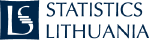 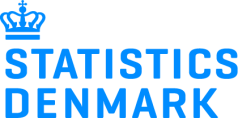 Державна статистична служба УкраїниСлужба статистики ЛитвиСлужба статистики Данії